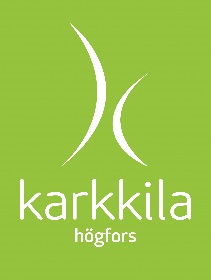 PÄIVÄKOTIEN JA ESKARIEN KIRJAPAKETTITILAUS KIRJASTOSTA Kirjasto kokoaa tilauksesta kirjapaketteja päiväkoti- ja esikouluryhmille. Voit tilata ryhmällesi kirjapaketin täyttämällä tämän lomakkeen ja palauttamalla sen kirjastoon esim. sähköpostilla. Kirjaston päiväkotiyhteistyötä hoitavat Eeva Nikander ja Saara Rikalainen, p. 044 767 4643, etunimi.sukunimi@karkkila.fi.Kirjasto huomioi tilaajan toiveet mahdollisimman pitkälle. Pakettiin ei voida kuitenkaan luvata uutuuskirjoja tai kaikkein suosituimpia kirjoja. Paketti kootaan n. viikon sisällä tilauksesta ja tilaajalle ilmoitetaan, kun se on noudettavissa kirjastosta. Kirjat lainataan ryhmän yhteisökortille, ja lainat voi uusia 5 kertaa verkkokirjaston kautta. Yhteisökortin ja siihen liitetyn tunnusluvun saa tarvittaessa kirjastosta.  1. Ryhmän taustatiedot2. Kirjapaketin toivottu koko (kirjamäärä vaihtelee kirjojen koon mukaan, 30-50/kpl laatikko)3. Toiveet kirjojen aiheista, esim. tunteet, perhe, talvi, autot	4.  Minkätyyppisiä aineistoja haluat kirjapakettiin? Voit kirjoittaa aineiston perään määrä- yms. toiveita, esim. jos haluat paketin painottuvan kyseiseen aineistolajiin, tai jos haluat jotakin aineistoa vain muutaman kappaleen.5. Onko joitakin aineistoja, joita et halua mukaan kirjapakettiin, esim. läppäkirjat?6. Muut toiveet Esikoulun / päiväkodin nimi Esikoulun / päiväkodin nimi Esikoulun / päiväkodin nimi Esikoulun / päiväkodin nimi Ryhmän nimi Ryhmän nimi Ryhmän nimi Ryhmän nimi Vastuuhenkilön nimi Vastuuhenkilön nimi Vastuuhenkilön nimi Vastuuhenkilön nimi Puhelinnumero                          Puhelinnumero                          SähköpostiSähköpostiLasten määrä joista tyttöjäjoista tyttöjäpoikiaMaahanmuuttajien kansalaisuudet ja määräMaahanmuuttajien kansalaisuudet ja määräMaahanmuuttajien kansalaisuudet ja määräMaahanmuuttajien kansalaisuudet ja määräPieni = 1 laatikko Iso = 2 laatikkoa AapisiaSuuraakkosin kirjoitettujaTavutettuja Helppolukuisia (lyhyitä, vähän tekstiä)Selkosuomeksi kirjoitettujaEnsikirjoja (pahvisivuisia)Kuvakirjoja Satuja Runoja ja lorujaSarjakuvia Äänikirjoja Tietokirjoja Kertomakirjallisuutta (romaaneja, novelleja) Koulusarja (=monta kpl samaa romaania, ks. lista saatavilla olevista sarjoista esim. kirjaston kotisivuilta)